§2332-G.  Gynecological and obstetrical services(REALLOCATED FROM TITLE 24, SECTION 2332-F)1.  Coverage in managed care plans.  With respect to managed care plans that require subscribers to select primary care physicians, a nonprofit hospital and medical service organization that issues group contracts and certificates must meet the following requirements.A.  The organization must permit a physician who specializes in obstetrics and gynecology to serve as a primary care physician if the physician qualifies under the organization's credentialling policy.  [RR 1995, c. 2, §49 (RAL); RR 1995, c. 2, §50 (AFF).]B.  All group plan contracts must provide coverage for an annual gynecological examination, including routine pelvic and clinical breast examinations, performed by a physician, certified nurse practitioner or certified nurse midwife participating in the plan, without requiring the prior approval of the primary care physician.  [RR 1995, c. 2, §49 (RAL); RR 1995, c. 2, §50 (AFF).]C.  If the examination specified in paragraph B reveals a gynecological condition for which another visit to the physician participating in the plan is medically required and appropriate, or for any gynecological care beyond the annual examination, the carrier may require the patient or the examining physician, certified nurse practitioner or certified nurse midwife to secure from the patient's primary care physician a referral to the participating physician, certified nurse practitioner or certified nurse midwife from whom such care may be obtained.  [RR 1995, c. 2, §49 (RAL); RR 1995, c. 2, §50 (AFF).][PL 2003, c. 517, Pt. A, §4 (AMD); PL 2003, c. 517, Pt. A, §13 (AFF).]2.  Application.  This section applies to all contracts and certificates executed, delivered, issued for delivery, continued or renewed in this State.  For purposes of this section, all contracts are deemed to be renewed no later than the next yearly anniversary of the contract date.[PL 2003, c. 517, Pt. A, §4 (AMD); PL 2003, c. 517, Pt. A, §13 (AFF).]This section does not prohibit a carrier from requiring a physician, certified nurse practitioner or certified nurse midwife participating in the plan to inform a woman's primary care physician prior to each treatment pursuant to this section.  [RR 1995, c. 2, §49 (RAL); RR 1995, c. 2, §50 (AFF).]SECTION HISTORYRR 1995, c. 2, §49 (RAL). RR 1995, c. 2, §50 (AFF). PL 2003, c. 517, §A4 (AMD). PL 2003, c. 517, §A13 (AFF). The State of Maine claims a copyright in its codified statutes. If you intend to republish this material, we require that you include the following disclaimer in your publication:All copyrights and other rights to statutory text are reserved by the State of Maine. The text included in this publication reflects changes made through the First Regular and First Special Session of the 131st Maine Legislature and is current through November 1. 2023
                    . The text is subject to change without notice. It is a version that has not been officially certified by the Secretary of State. Refer to the Maine Revised Statutes Annotated and supplements for certified text.
                The Office of the Revisor of Statutes also requests that you send us one copy of any statutory publication you may produce. Our goal is not to restrict publishing activity, but to keep track of who is publishing what, to identify any needless duplication and to preserve the State's copyright rights.PLEASE NOTE: The Revisor's Office cannot perform research for or provide legal advice or interpretation of Maine law to the public. If you need legal assistance, please contact a qualified attorney.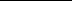 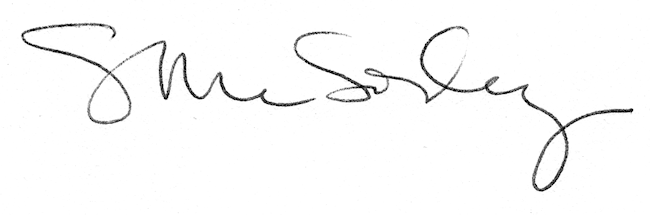 